8:30 a.m. Service - (BCP) Page 67The First Reading: Genesis 2:15–17; 3:1–7Psalm: 32Refrain:  O Lord, you forgave me the guilt of my sin.The Holy Gospel: Matthew 4:1–1110:30 a.m. Service See handout HymnsProcessional:  81 BGradual: 49 BOffertory:  61 BRecessional:  115 BA reminder that daylight savings time starts on March 8th!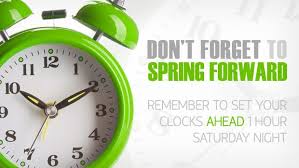 Welcome to the Anglican Parish ofSt. John The EvangelistConception Bay South, NewfoundlandMarch 1, 2020www.stjohntheevangelistnl.comFacebook: SJTE Topsail Twitter: @StJohnEvangOffice email:  sjtetopsail@nfld.net Office phone number: (709) 834-2336Rector’s Email:  jolenepeters1@gmail.comRector’s Cell: (709) 325-2366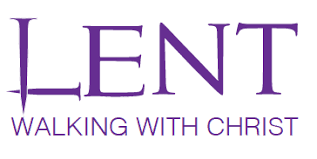 Our Parish Mission Statement We believe in nurturing a community of faith dedicated to inclusion, support and sharing the story of God's love with all people regardless of the stage of their spiritual journeyDear Friends,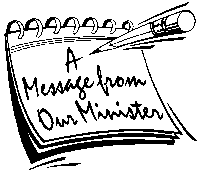 Welcome to our services today. Today is the first Sunday of Lent. As we embark upon this journey we allow our hearts and minds to be open to God, recognizing that our spiritual journey is not one we can go through alone. In these 40 days of Lent, may we trust God to put a new and right spirit within us, so that the treasures we have in this world, and indeed our very hearts, might also be with the Lord. Take time this season to be with God and allow him to meet you where you are in life and journey with you. I am so glad that your journey in life has brought you to us and I hope you will be strengthen this lenten season as we journey together. Every Blessing,Reverend Jolene PRAY for: Iglesia Anglicana de ChileTri-Diocesan IntercessionsParish of BurinRector-			The Rev. James SpencerParish of By the SeaPriest-in-Charge	The Rev. Elsie RoseParish of CarbonearRector-			The Rev. Irene SuttonSunday Duties for Sunday, March 8th The SickIf you know someone that is sick and would like to be placed on the sick list, contact the Parish Office at 834-2336 or by emailing sjtetopsail@nfld.net Please ensure that you have their permission for their name to be printed in the bulletin before contacting the office. Please let us know when they should be removed from our prayer list. ACW No Bake CakeWe have a brand-new recipe, we ‘d like to share with you,It’s a very simple little cake, with nothing much to do.First, you take a pound of love, and cream it well you see,Then, add two eggs of kindness, it’s as simple as can be;Next, a cup of sharing for the church that cares for you,A teaspoon of your sweetness for the flavouring will do.A pinch of extra effort will make the cake complete,Dessert made for the King of Kings will make His meal so sweet.Now take this envelope in hand, and place your cake insideSend it to ACW, with love, and joy and pride,Knowing you have helped the Lord, yet, you didn’t even bake,You, simply used what He gave you to make your LOVELY CAKE!The CBS/Paradise Food Bank….….. is in need of the following items:  Cake Mixes, Kraft Dinner, Soups and Crackers!Online AuctionWe will soon be going live with our online auction through Facebook. When this auction page is set up we will ask you to invite others to join it. You will also be able to view our auction items through the website as well. If you have items or can deliver a letter to a business on behalf of the parish please let us know by calling 834-2446. or email us at sjtetopsail@nfld.net Joint Worship ServiceOn Sunday March 8th our parish will be joining together with the worshipping communities of All Saints, Foxtrap and St. Peter's, Upper Gullies for an evening of worship at 7:00pm. The Service will be evening prayer with music from all three of our parishes, and Archdeacon Greg Mercer- The Diocesan Mission Archdeacon will be joining us as our guest speaker. There will be a time of fellowship to follow the service in All Saint's Parish Hall and we invite you bring along something to share as you are able. We hope that you will make time to join together with our neighbouring parishes in our Mission of CBS. Annual MeetingOur annual meeting will take place on Sunday March 22nd following our 10:30am Service. We will serve tea/coffee and sandwiches. Please make every attempt to join us for this important meeting.Annual Meeting AgendaIf you have an item that you would like to have included for our annual meeting later this month please have it into the office by Wednesday March 4th. 160th AnniversaryThis year marks the 160th anniversary of our parish. We would like to have a committee in place to do some planning for events that will help us celebrate this important milestone in the life of our parish family. If you are interested in taking responsibility for or being a member of this committee please contact Reverend Jolene at 834-2336 or jolenepeters1@gmail.com The World Day of Prayer Service….… is being held on Friday, March 06 at 7 p.m. at St. Peter's Parish, Upper Gullies.    Everyone is welcome to attend!The CBS/Paradise Food Bank….….. is in need of the following items:  Cake Mixes, Kraft Dinner, Soups and Crackers!Online AuctionWe will soon be going live with our online auction through Facebook. When this auction page is set up we will ask you to invite others to join it. You will also be able to view our auction items through the website as well. If you have items or can deliver a letter to a business on behalf of the parish please let us know by calling 834-2446. or email us at sjtetopsail@nfld.net Joint Worship ServiceOn Sunday March 8th our parish will be joining together with the worshipping communities of All Saints, Foxtrap and St. Peter's, Upper Gullies for an evening of worship at 7:00pm. The Service will be evening prayer with music from all three of our parishes, and Archdeacon Greg Mercer- The Diocesan Mission Archdeacon will be joining us as our guest speaker. There will be a time of fellowship to follow the service in All Saint's Parish Hall and we invite you bring along something to share as you are able. We hope that you will make time to join together with our neighbouring parishes in our Mission of CBS. Annual MeetingOur annual meeting will take place on Sunday March 22nd following our 10:30am Service. We will serve tea/coffee and sandwiches. Please make every attempt to join us for this important meeting.Annual Meeting AgendaIf you have an item that you would like to have included for our annual meeting later this month please have it into the office by Wednesday March 4th. 160th AnniversaryThis year marks the 160th anniversary of our parish. We would like to have a committee in place to do some planning for events that will help us celebrate this important milestone in the life of our parish family. If you are interested in taking responsibility for or being a member of this committee please contact Reverend Jolene at 834-2336 or jolenepeters1@gmail.com The World Day of Prayer Service….… is being held on Friday, March 06 at 7 p.m. at St. Peter's Parish, Upper Gullies.    Everyone is welcome to attend!Food for Thought ProjectThe Conception Bay South Literacy Council, assisted by the Sunday School and Confirmation Class of St. John the Evangelist and in co-operation with the Conception Bay South/Paradise Community Food Sharing Association, is sponsoring its twelfth annual “Food for Thought Project”. The purpose of this project is to encourage families to read with their children by providing gently-used children’s books to patrons of our local food bank. The project will run from February 14th until March 14th. Books should be appropriate for ages infant to twelve. There will be a book bin placed in the Church Porch where families can drop off books on Sunday mornings. Church Envelopes/PADIf you would like church envelopes for your weekly/monthly offerings or would like to sign up for pre-authorized debit please contact the parish office at 834-2336 or by email sjtetopsail@nfld.net We are grateful for your contributions towards our ministries in this parish. Godly Play and Children's CornerAs we strive to ensure we have the best quality items in our Godly Play program and our children's space at the back of the church, we need to add some important stories and items for our children. We would greatly appreciate any donation you can give to these important ministries. If you feel so inclined please place your donation a plain envelope and mark it for godly play/childrens spaceReady to register for an Accredited Godly Play Core Training?In the training, through plenaries and hands on experience, participants ...Will experience and learn about the different genres of Godly Play stories.Will tell a story and receive feedback.Will learn how to set up a Godly Play program and space.Place: Church of the Good Shepherd111 Richard Nolan Drive, Mount PearlDates: Thursday, April 2,2020 6 p.m.-10 p.m.Friday, April 3,2020 9 a.m-5 p.m.Saturday, April 4, 2020 9 a.m.-5 p.m.(must attend all sessions).Contact cotgs@nf.aibn.com for cost and registration information. Cost includes refreshment breaks, lunch on Friday and Saturday and all materials and fees.  Deadline for registration is March 27, 2020.Food for Thought ProjectThe Conception Bay South Literacy Council, assisted by the Sunday School and Confirmation Class of St. John the Evangelist and in co-operation with the Conception Bay South/Paradise Community Food Sharing Association, is sponsoring its twelfth annual “Food for Thought Project”. The purpose of this project is to encourage families to read with their children by providing gently-used children’s books to patrons of our local food bank. The project will run from February 14th until March 14th. Books should be appropriate for ages infant to twelve. There will be a book bin placed in the Church Porch where families can drop off books on Sunday mornings. Church Envelopes/PADIf you would like church envelopes for your weekly/monthly offerings or would like to sign up for pre-authorized debit please contact the parish office at 834-2336 or by email sjtetopsail@nfld.net We are grateful for your contributions towards our ministries in this parish. Godly Play and Children's CornerAs we strive to ensure we have the best quality items in our Godly Play program and our children's space at the back of the church, we need to add some important stories and items for our children. We would greatly appreciate any donation you can give to these important ministries. If you feel so inclined please place your donation a plain envelope and mark it for godly play/childrens spaceReady to register for an Accredited Godly Play Core Training?In the training, through plenaries and hands on experience, participants ...Will experience and learn about the different genres of Godly Play stories.Will tell a story and receive feedback.Will learn how to set up a Godly Play program and space.Place: Church of the Good Shepherd111 Richard Nolan Drive, Mount PearlDates: Thursday, April 2,2020 6 p.m.-10 p.m.Friday, April 3,2020 9 a.m-5 p.m.Saturday, April 4, 2020 9 a.m.-5 p.m.(must attend all sessions).Contact cotgs@nf.aibn.com for cost and registration information. Cost includes refreshment breaks, lunch on Friday and Saturday and all materials and fees.  Deadline for registration is March 27, 2020.SidespersonsSoundCountingReadersTeam 3Cliff F.Philip G.Ron S. Team 5Maxine P.